Муниципальное бюджетное учреждение культуры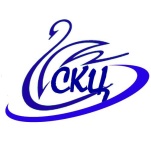 «Лебяжьевский Социально-культурный центр»/МБУК «Лебяжьевский СКЦ»/*****************************************************************************ЗаявлениеПрошу предоставить учебный отпуск с сохранением средней заработной платы на период с «____» ____________ 20___г. по «____» ____________ 20___г. для сдачи ___ сессии Справку-вызов из учебного заведения прилагаю.Директору МБУК «Лебяжьевский СКЦ»Хлыстунову Д.М.Директору МБУК «Лебяжьевский СКЦ»Хлыстунову Д.М.от(должность работника)(фамилия полностью, инициалы)вуказать учебное заведение(дата)(подпись)(расшифровка подписи)